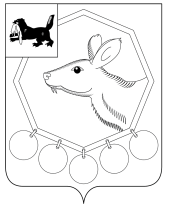 КОНТРОЛЬНО - СЧЕТНАЯ ПАЛАТАМО «БАЯНДАЕВСКИЙ РАЙОН»ЗАКЛЮЧЕНИЕ 19-зПО РЕЗУЛЬТАТАМ ЭКСПЕРТИЗЫ ПРОЕКТА РЕШЕНИЯ ДУМЫ МО «ОЛЬЗОНЫ» «О БЮДЖЕТЕ НА 2016 ГОД»с. Баяндай                                                                              «24» декабря 2015 годаЗаключение составлено аудитором Контрольно – счётной палаты  МО «Баяндаевский район» Дамбуевым Ю.Ф.,  инспектором  Ходоевой М.А.  по экспертизе проекта решения Думы МО «Ользоны»  «О бюджете на 2016 год» составлено  Контрольно – счетной палатой МО «Баяндаевский район» в соответствии со статьей 27 Положения о бюджетном процессе в МО «Ользоны», утвержденного решением Думы МО «Ользоны»  от 29.11.2013 №60(2) и на основании  письменного обращения  председателя Думы муниципального образования «Ользоны» от 30 ноября 2015 года.Общие положенияЗаключение на проект Решения Думы МО «Ользоны» «О бюджете на 2016 год» (далее - Заключение) подготовлено в соответствии с  Бюджетным кодексом Российской Федерации (далее – БК РФ), Положением о бюджетном процессе в муниципальном образовании «Ользоны», утвержденного решением Думы МО «Ользоны» от 29.11.2013 №60(2), Соглашением о передаче полномочий по осуществлению внешнего муниципального финансового контроля Контрольно-счётной палате муниципального образования «Баяндаевский  район»  18.12.2013г.  №20,   Положением «О Контрольно-счетной палате муниципального образования «Баяндаевский район», утвержденным  Решением Думы муниципального образования «Баяндаевский район» от 04.10.2011 №21/5 «Об утверждении Положения о Контрольно-счетной палате муниципального образования «Баяндаевский район», и иными актами действующего федерального и областного законодательства, с учетом норм и положений проекта федерального закона «О федеральном бюджете на 2016 год» и проекта закона Иркутской области «Об областном бюджете на 2016 год». При составлении Заключения проверено наличие и оценено состояние нормативной  и методической базы, регулирующей порядок формирования бюджета поселения, параметров его основных показателей.Соблюдение законодательства при составлении проекта решения и представлении его в Думу муниципального образования «Ользоны»В соответствии с решением Думы МО «Ользоны» от 12.11.2015 №18/1 «Об особенностях составления и утверждения проекта бюджета МО «Ользоны» на 2016 год», проект решения «О бюджете МО «Ользоны» на 2016 год» с необходимыми приложениями определенными ст. 184.2 БК РФ поступил в Контрольно-счетную палату МО «Баяндаевский район» 30 ноября 2015 года для проведения экспертизы. Вместе с проектом в соответствии со ст.184.2 Бюджетного кодекса РФ поступили в Контрольно-счетную палату следующие материалы:Основные направления бюджетной и налоговой политики на 2016 год;Ожидаемые итоги социально-экономического развития муниципального образования «Ользоны» за 2015 год, с итогом за 9 месяцев текущего года;Прогноз социально-экономического развития МО «Ользоны» на 2016-2018 годы;Пояснительная записка к прогнозу социально-экономического развития;Оценка ожидаемого исполнения бюджета МО «Ользоны» за 2015 год;Проект решения Думы МО «Ользоны» «О бюджете на 2016 год» и пояснительная записка к нему;Реестр расходных обязательств МО «Ользоны» на 2016 год и плановый период 2017-2018 годов.Перечень представленных документов и материалов в целом соответствуют требованиям бюджетного законодательства.Основные направления бюджетной и налоговой политики МО «Ользоны» на 2016 год» утверждены  Постановлением главы МО «Ользоны» от 11.08.2015 №34/1, что соответствует требованиям ст. 172 БК РФ.  Ожидаемые итоги социально-экономического развития МО «Ользоны»  за 2015 год  отражены в отдельной графе показателей Прогноза социально-экономического развития муниципального образования «Ользоны» на 2016-2018 годы, что  соответствует  требованиям ст.184.2 БК РФ. 3. Изменения законодательства, учтенные при формировании доходов и расходов бюджета МО «Ользоны» При подготовке проекта бюджета МО «Ользоны» на 2016 год были учтены:- Бюджетный кодекс Российской Федерации;  - Федеральный закон от 08.03.2015  №25-ФЗ  «О приостановлении действия отдельных положений бюджетного кодекса Российской Федерации»;- Федеральный закон от 30.09.2015  №273-ФЗ  «Об особенностях составления и утверждения проектов бюджетов бюджетной системы Российской Федерации на 2016 год, о внесении изменений в отдельные законодательные акты Российской Федерации и признании утратившей силу статьи 3 Федерального закона «О приостановлении действия отдельных положений Бюджетного кодекса Российской Федерации»;- Федеральный закон от 03.11.2015  №301-ФЗ  «О внесении изменений в отдельные законодательные акты российской федерации в связи с федеральным законом «О федеральном бюджете на 2016 год»;- проект федерального закона «О федеральном бюджете на 2016 год»;- проект закона Иркутской области «Об областном бюджете на 2016 год»;- Закон Иркутской области от 22.10.2013 №74-ОЗ «О межбюджетных трансфертах и нормативах отчислений доходов в местные бюджеты»;- «Положение о бюджетном процессе в МО «Ользоны», утвержденное решением Думы МО «Ользоны» от 29.11.2013 №60(2);-  Прогноз социально-экономического развития МО «Ользоны» на 2016-2018 годы;- Основные направления бюджетной и налоговой политики МО «Ользоны» на 2016 год» утверждены  Постановлением главы МО «Ользоны» от 11.08.2015 №34/1;- Решение Думы МО «Ользоны» от 12.11.2015 №18/1 «Об особенностях составления и утверждения проекта бюджета МО «Ользоны» на 2016 год».4. Анализ основных направлений бюджетной и налоговой политикиПредставленные в составе документов к проекту решения основные направления бюджетной и налоговой политики МО «Ользоны» на 2016 год в целом подготовлены в соответствии с Бюджетным посланием Президента РФ Федеральному Собранию РФ от 13.06.2013 «О бюджетной политике в 2014-2016 годах» (далее Послание) и включают в себя как поставленные ранее задачи,  так и новые направления, в том числе:- повышение качества управления временно свободными средствами местного бюджета с целью мобилизации дополнительных доходов в бюджет МО «Ользоны»;- содействие дальнейшему развитию субъектов малого предпринимательства в муниципальном образовании с целью повышения их участия в наполнении бюджетной системы и увеличении налоговых поступлений;- реалистичный подход к формированию доходной части местного бюджета с учетом рисков возможного снижения поступления доходов.5. Анализ основных характеристик бюджета    	В представленном проекте решения  содержатся основные характеристики бюджета  в соответствии с требованиями бюджетного законодательства.          	Проектом решения Думы МО «Ользоны» «О бюджете на 2016» утверждаются основные характеристики бюджета МО «Ользоны» на 2016 год, а именно:- общий объем доходов в сумме 4332,4 тыс. руб., в том числе безвозмездные поступления 3438,3 тыс. руб.;- общий объем расходов – 4377,1 тыс. руб.;- размер дефицита бюджета  – 44,7 тыс. руб.   В соответствии со ст. 92.1 Бюджетного Кодекса РФ размер дефицита бюджета на 2016 годы не превышает 5 процентов утвержденного общего годового объема доходов местного бюджета без учета утвержденного объема безвозмездных поступлений.Проектом решения устанавливается, что в расходной части бюджета МО «Ользоны» на 2016 год создается резервный фонд администрации МО «Ользоны» в размере 15,0 тыс. руб.,  что соответствует ст.81 БК РФ и ст. 7 Положения о бюджетном процессе в МО «Ользоны».Если провести анализ ожидаемого объема расходов в целом, за счет местного бюджета на территории МО «Ользоны», то расходы складываются следующим образом:                                                                                   Таблица 1. Данные об объемах доходов и расходов бюджетаМО «Ользоны», тыс. руб.Исполнение бюджета МО «Ользоны» по доходам в 2015 году по сравнению с фактическим исполнением за 2014 год ожидается больше на 125,0 тыс. руб. или на 1,9%.  Исполнение бюджета МО «Ользоны» по расходам в 2015 году по сравнению с фактическим исполнением за 2014 год ожидается больше на 165,2 тыс. руб. или на 2,5%.Прогнозируемые доходы и расходы бюджета на 2016 год меньше ожидаемого исполнения 2015 года.6. Доходы бюджета МО «Ользоны»Совокупный объем доходов бюджета МО «Ользоны» прогнозируется на 2016 год в сумме 4332,4 тыс. руб., что к ожидаемому поступлению доходов в 2015 году составляет 62,6%. Данные по доходам бюджета МО «Ользоны» за 2015-2016 годы представлены в таблице 2.Таблица 2Данные по доходам бюджета МО «Ользоны» за 2015-2016 годы, тыс. руб.Прогноз поступлений налоговых и неналоговых доходов в 2016 году  по сравнению с ожидаемым исполнением 2015 года  ожидается больше  на 27,4 тыс. руб., и составляет 103,2% от ожидаемого поступления налоговых и неналоговых доходов 2015 года. Объем безвозмездных поступлений в 2016 году прогнозируется в сумме 2212,1 тыс. руб., что меньше ожидаемых показателей 2015 года на 2616,2 тыс. руб. или на 43,2%.  	Анализ сумм прогнозируемых доходов в бюджет МО «Ользоны» произведен Контрольно-счетной палатой с учетом показателей ожидаемого поступления доходов в 2015 году. Данные представлены в таблице 3.Таблица 3Суммы прогнозируемых доходов в бюджет МО «Ользоны» на 2015-2016 годы, тыс. руб.Налог на доходы физических лиц. Прогноз поступлений  налога на доходы физических лиц на 2016 год составляет 255,0 тыс. руб., что на 27,0 тыс. руб. больше ожидаемого поступления текущего года.Налоги на товары реализуемые на территории РФ.        Законом Иркутской области «Об областном бюджете на 2016 год» определены дифференцированные нормативы отчислений в местные бюджеты от акцизов на автомобильный и прямогонный бензин, дизельное топливо, моторные масла для дизельных и (или) карбюраторных (инжекторных) двигателей, производимых на территории Российской Федерации, подлежащих зачислению в консолидированный бюджет Иркутской области, в соответствии с которыми прогнозируется поступление по данному виду доходов в  2016 году 500,0 тыс. руб. Налог на совокупный доход. Прогноз поступлений  налога на совокупный доход на 2016 год составляет 5,0 тыс. руб., что на 3,0 тыс. руб. больше ожидаемого поступления текущего года. Налог на имущество. Прогноз поступлений  налога на имущество на 2016 год составляет 103,3 тыс. руб., что на 60,6 тыс. руб. меньше ожидаемого поступления текущего года. Доходы от использования имущества, находящегося в муниципальной собственности. Прогноз поступлений  на 2016 год составляет 30,8 тыс. руб., что на уровне показателя ожидаемого поступления текущего года. 7. Расходы бюджета  МО «Ользоны»          Расходы  бюджета МО «Ользоны» на 2016 год предлагается утвердить в сумме 4377,1 тыс. руб., что составляет  62,8% от ожидаемого исполнения бюджета 2015 года.Таблица 4Ожидаемые объемы расходов в бюджете МО «Ользоны» за 2015 год и прогноз расходов бюджета на 2016 год, тыс. руб.Как видно из таблицы 4 в целом расходная часть бюджета 2016 года меньше ожидаемого исполнения 2015 года на 2601,0 тыс. руб. или на 37,3% в том числе: по разделу «Общегосударственные вопросы» меньше на 470,6 тыс. руб. или на 17,2%; по разделу «Национальная оборона» больше на 6,1 тыс. руб. или на 9,2%; по разделу «Национальная экономика» меньше на 8,6 тыс. руб. или на 1,6%; по разделу «Культура» меньше на 1721,1 тыс. руб. или на 58,5%; по разделу «Жилищно-коммунальное хозяйство» меньше на 336,4 тыс. руб. или на 83,2%; по разделу «Социальная политика» расходы меньше на 12,0 тыс. руб. или на 15,4%. 8. Соответствие ассигнований на 2016 год, объемам финансирования, утвержденным в муниципальных целевых программахВ проекте решения Думы МО «Ользоны» «О бюджете на 2016 год» запланированы бюджетные ассигнования на реализацию муниципальных программ в 2016 году в сумме 508,0 тыс. руб., что составляет 11,6% от общего объема расходов бюджета.В нарушение статьи 87 Бюджетного кодекса РФ в проекте бюджета муниципальные правовые акты, утверждающие муниципальные программы в Реестре расходных обязательств муниципального образования «Ользоны» не отражены.Таблица 8 Перечень муниципальных программ, реализуемых за счет средств бюджета поселения, тыс. руб.При анализе распределения объемов бюджетных ассигнований, указанных в муниципальных программах и объемов бюджетных ассигнований в проекте бюджета выявлено следующее:На 2016 год объем ассигнований за счет средств местного бюджета в проекте бюджета установлен на 32,3 тыс.руб. меньше, чем утверждено Программами, в том числе:- «Развитие автомобильных дорог общего пользования местного значения МО «Ользоны» на 2015-2017 годы на 31,3 тыс.руб.;- «Организация и проведение оплачиваемых работ в МО «Ользоны» на 2015-2016 годы на 1,0 тыс.руб.9. Выводы и рекомендации:1. Перечень и содержание документов, представленных одновременно с проектом бюджета в целом соответствуют требованиям федерального бюджетного законодательства. 2. В соответствии со статьей 179 Бюджетного кодекса РФ муниципальные программы необходимо привести в соответствие с решением о бюджете не позднее трех месяцев со дня вступления его в силу.3. В соответствии со статьей 87 Бюджетного кодекса РФ в реестре расходных обязательств отразить муниципальные правовые акты, которыми были утверждены муниципальные целевые программы. 4. Рекомендуем принять проект бюджета МО «Ользоны» на 2016 год.Председатель                 		                                                  Дамбуев Ю.Ф.  20142015(ожид.исп.)2016(прогноз)20142015(ожид.исп.)2016(прогноз)Всего доходов6796,26921,24332,4Рост (+; -) в %-1,9-37,4Всего расходов 6812,96978,14377,1Рост (+; -) в %-2,5-37,3НаименованиеОценка ожидаемого исполнения бюджета в 2015 годуПрогноз бюджета на 2016 годОтклонение прогноза 2016г. от оценки 2015г.Отношение прогноза 2016г к оценке 2015г.,              (%)НаименованиеОценка ожидаемого исполнения бюджета в 2015 годуПрогноз бюджета на 2016 годОтклонение прогноза 2016г. от оценки 2015г.Отношение прогноза 2016г к оценке 2015г.,              (%)НАЛОГОВЫЕ И НЕНАЛОГОВЫЕ ДОХОДЫ, в том числе 866,7894,127,4103,2налоговые доходы834,0863,329,3103,6неналоговые доходы32,730,8-1,994,2БЕЗВОЗМЕЗДНЫЕ ПОСТУПЛЕНИЯ6054,53438,3-2616,256,8ИТОГО ДОХОДОВ6921,24332,4-2588,862,6Наименование показателей2015 год  (ожид. поступление)Прогноз на 2016Откл. (гр.3-гр.2)Наименование показателей2015 год  (ожид. поступление)Прогноз на 2016Откл. (гр.3-гр.2)1234Всего доходов6921,24332,4-2588,8Налоговые доходы834,0863,329,3НДФЛ228,0255,027,0Налоги на товары реализуемые на территории РФ439,0500,061,0Налоги на совокупный доход2,05,03,0Налог на имущество163,9103,3-60,6Неналоговые доходы32,730,8-1,9Доходы от использования имущества30,830,8-Прочие неналоговые доходы1,9--1,9Безвозмездные поступления от др. бюджетов6054,53438,3-2616,2Наименование разделовОжидаемое исполнение за 2015 годПрогноз на 2016 годРост (снижение) расходов 2016 года к 2015 годуРост (снижение) расходов 2016 года к 2015 годуНаименование разделовОжидаемое исполнение за 2015 годПрогноз на 2016 годРост (снижение) расходов 2016 года к 2015 годуРост (снижение) расходов 2016 года к 2015 годуНаименование разделовОжидаемое исполнение за 2015 годПрогноз на 2016 годРост (снижение) расходов 2016 года к 2015 годуРост (снижение) расходов 2016 года к 2015 годуНаименование разделовтыс. руб.тыс. руб.тыс. руб.%12345Общегосударственные вопросы2749,12278,59-470,6-17,2Резервный фонд-15,015,0100Национальная оборона66,472,56,19,2Национальная экономика542,9534,3-8,6-1,6Жилищно-коммунальное хозяйство404,468,0-336,4-83,2Культура2945,61224,56-1721,1--58,5Социальная политика78,090,0-12,0--15,4Межбюджетные трансферты191,7109,16-82,5443,1Итого:6978,14377,1-2601,0-37,3№№Наименование ПрограммОбъем бюджетных ассигнованийОбъем бюджетных ассигнованийОткло-нение(+;-)№№Наименование ПрограммПроект бюджетаПрограммаОткло-нение(+;-)1«Профилактика наркомании и токсикомании в МО «Ользоны» на 2015-2017 годы1,01,0-2«Поддержка малого и среднего предпринимательства в МО «Ользоны» на 2014-2016 годы1,01,0-3«Развитие автомобильных дорог общего пользования местного значения МО «Ользоны» на 2015-2017 годы500,0531,3-31,34«Энергосбережение и повышение энергетической эффективности в организациях социальной сферы МО «Ользоны» на 2015-2016 годы  5,05,0-5«Организация и проведение оплачиваемых работ в МО «Ользоны» на 2015-2016 годы1,02,0-1,0Итого по муниципальным программамИтого по муниципальным программам508,0540,332,3